Dear , FDear , F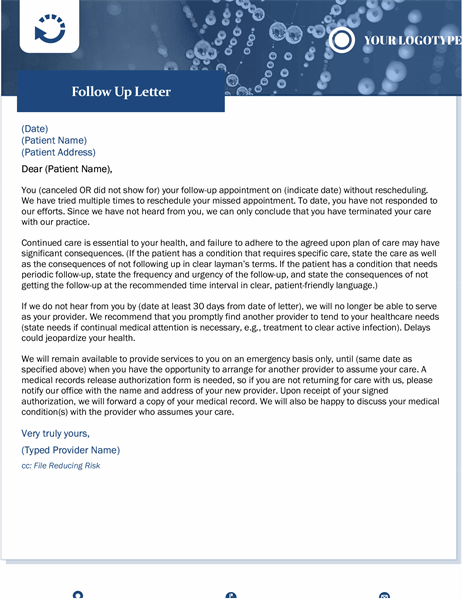 